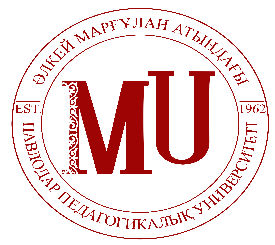 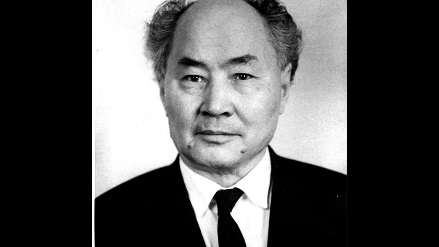 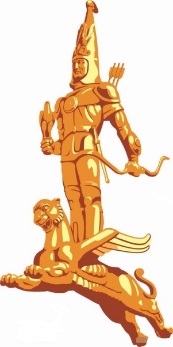 Министерство науки и высшего образования Республики КазахстанНАО «Павлодарский педагогический университет имени Әлкей Марғұлан»ИНФОРМАЦИОННОЕ ПИСЬМОУважаемые коллеги!НАО «Павлодарский педагогический университет имени Әлкей Марғұлан» приглашает Вас принять участие в Международной научно-практической конференции «Научное наследие академика А.Х. Маргулана и актуальные проблемы исторической науки Казахстана».Конференция состоится 12 мая 2023 г. на базе НАО «Павлодарский педагогический университет имени Әлкей Марғұлан». Формат проведения: онлайн/оффлайн.К участию в работе конференции приглашаются общественные и политические деятели, профессорско-преподавательский состав вузов Республики Казахстан, стран ближнего и дальнего зарубежья, аспиранты, докторанты и магистранты.Рабочие языки конференции: казахский, русский, английский.В ходе конференции будут работать следующие секции: Әлкей Марғұлан: человек, ученый, мыслительАктуальные проблемы истории, источниковедения, историографииФилологические науки в современном миреСовременные проблемы преподавания предметов естественно-математического циклаСовременная педагогическая наука и направления развития образования Заявки участников/Регистрация и тексты докладов принимаются до 30 апреля 2023 г. Организационный взнос за участие в конференции не взимается.Принятые доклады будут опубликованы в виде сборника материалов конференции в электронном формате. Оригинальность статьи должна составлять не менее 60%. Проверку можно осуществить через ,  или любые другие бесплатные сервисы. Справка о прохождении проверки на плагиат принимается в форматах JPG (скриншот) или PDF, на справке должно быть четко видно название статьи/автора. Справки, не отвечающие требованиям, будут отклонены.Оргкомитет оставляет за собой право отклонить материалы, не соответствующие тематике конференции, научным стандартам или техническим требованиям. Оргкомитет не предполагает редактирования текста публикаций. Автор несёт ответственность за соблюдение научной и исследовательской этики по предоставленной публикации. ТРЕБОВАНИЯ К ОФОРМЛЕНИЮ ДОКЛАДОВТекст доклада объемом не более 6 страниц в редакторе MS WORD (6.0 или 7.0). В общий объем включаются иллюстрации, приложения и список источников. Файлу присваивается имя: например, «ФИО автора (инициалы и фамилия) _Наименование статьи»;  Шрифт – Times New Roman; Кегль 14; межстрочный интервал – одинарный, поля: левое – 3 см, остальные – 2 см. Абзацный отступ устанавливается автоматически (красная строка 1,25 см). Не следует оформлять его с помощью многократных пробелов и табуляции. Страницы не нумеруются; В верхней части страницы – заглавными буквами дается название доклада (жирным шрифтом), под ним через пробел инициалы имени и отчества, фамилия, место работы; Аннотация на казахском, русском, английском языках курсивом (не более 100 слов); Ключевые слова на казахском, русском, английском языках курсивом (не более 7); Ссылки и список литературы указывается в конце текста статьи. Ссылки внутритекстовые в квадратных скобках: [1, с. 43–45], если в ссылке надо указать несколько источников, они даются в скобках через точку с запятой: [2, с. 1; 19, с. 10–12]. Иллюстрации (качественные черно-белые рисунки и четкие фотографии с расширением не менее 300 dpi) предоставляются отдельными файлами (.jpg или .tif), в названии которых указывается фамилия автора и номер рисунка. В тексте статьи, в том месте, где автор планирует разместить иллюстрацию, дается надпись, которая должна содержать: Вид («Рис.», «Табл.» и т. п.) и порядковый номер арабскими цифрами (без знака №); Название иллюстрации;  Для карт и чертежей – экспликацию, в которой поясняются условные обозначения, масштаб. В тексте ссылки на иллюстрации и приложения даются в круглых скобках: (рис. 2), (см. прил. 1). Если в статье есть приложения, то они должны быть пронумерованы и озаглавлены. В конце приложения обязательно указываются реквизиты источника. Если в тексте или списке источников и литературы имеются сокращения, то их необходимо расшифровать в специальном списке сокращений в конце статьи. Образец оформления материала:СекцияАдресОтветственный 1Әлкей Марғұлан: человек, ученый, мыслитель  infor96@mail.ru Тусупов Айбек Русланович2Актуальные проблемы истории, источниковедения, историографииalinashvetc@gmail.com Швец Алина Николаевна3Филологические науки в современном миреaizhanym_pvl-city@mail.ru Ахметбекова Айжан Жанболатовна4Современные проблемы преподавания предметов естественно-математического циклаnukenov@mail.ru Нукенов Айбар Сапарович5Современная педагогическая наука и направления развития образования musatila@mail.ru Мұсатілә Лаура  Мұстапақызы «КИПЧАКСКАЯ ГОСУДАРСТВЕННОСТЬ ОСНОВА КАЗАХСКОЙ ГОСУДАРСТВЕННОСТИ»ФИО автора (инициалы и фамилия)Павлодарский педагогический университет им. Ә. Марғұлан, г. Павлодарe-mailАннотация. Статья посвящена проблеме преемственности государственных традиций Кипчакского ханства и Казахского ханства. В работе показаны общие и особенные черты государственности средневековых кочевников. Дается анализ исторических источников по изучаемой проблематике.Ключевые слова: Кипчакское ханство, Казахское ханство, кочевая государственность. Текст текст текст текст текст текст текст текст текст текст текст, текст [3, с. 47]. Текст текст текст текст текст текст текст текст текст текст: «Цитата»Литература